Please use BLOCK CAPITAL LETTERS to fill in the form below.Please Note:   Application does not guarantee a place in our Autism Class. Applications will be placed on a waiting list and places will be allocated on the basis of our Admissions Policy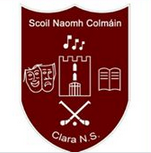 St. Colman’s N.S. Clara, KilkennyTel:	(056) 7759736Email:	office.clarans@gmail.comTwitter:	@ClaraKilkennyWebsite: clarans.ieUimhir Rolla: 16116IApplication for Admission to Seomra Sonas 2024/2025General Information on ChildGeneral Information on ChildGeneral Information on ChildGeneral Information on ChildGeneral Information on ChildGeneral Information on ChildGeneral Information on ChildGeneral Information on ChildGeneral Information on ChildGeneral Information on ChildGeneral Information on ChildGeneral Information on ChildGeneral Information on ChildGeneral Information on ChildGeneral Information on ChildName:Name:Date of Birth:P.P.S.:Address:Address:Eircode:Present Parish: (Please tick)Present Parish: (Please tick)Present Parish: (Please tick)Present Parish: (Please tick)Present Parish: (Please tick)Present Parish: (Please tick)Present Parish: (Please tick)Present Parish: (Please tick)Present Parish: (Please tick)Present Parish: (Please tick)Present Parish: (Please tick)Present Parish: (Please tick)Present Parish: (Please tick)Present Parish: (Please tick)Present Parish: (Please tick)Living in Clara ParishLiving in Clara ParishLiving Outside Clara ParishLiving Outside Clara ParishLiving Outside Clara ParishGeneral Information on Parent(s)/Guardian(s)General Information on Parent(s)/Guardian(s)General Information on Parent(s)/Guardian(s)Name:Relationship to child:Address:Home Phone:Mobile Phone:Email address:ASDHas your child a diagnosis of ASD?sDate of Assessment:                                                      Psychologist:    Which Class are you looking to enrol in?  (Junior Infants -6th)DeclarationI/We being the Parent(s)/Guardian(s) of the applicant do hereby confirm that the above information is true and accurate and I/We consent to its use as described.DeclarationI/We being the Parent(s)/Guardian(s) of the applicant do hereby confirm that the above information is true and accurate and I/We consent to its use as described.Parent/Guardian Signature:Parent/Guardian Signature:Date:  Date:  Data Privacy StatementThe information provided on this form will be used by St. Colman’s NS to apply the selection criteria for enrolment and to allocate school places in accordance with the School’s Admission Policy and the School’s Annual Admission Notice.Where a pupil is admitted to the school, the information will be retained on the pupil’s file.On acceptance of an offer of admission, this information will be entered in the School Administration System Aladdin and will be uploaded to the Primary Online Database. The Primary Online Database (POD) is a nationwide individualised database of primary school pupils, hosted by the Department of Education and Skills.In the event of oversubscription, a waiting list of students whose applications for admission to St. Colman’s NS were unsuccessful due to the school being oversubscribed will be compiled, and will remain valid for the school year in which admission is being sought (See Section 13 – or relevant section – School Admission Policy).Where a child’s name is placed on a waiting list, and the child is not admitted to the school, the information provided on this form will be retained for the duration of the school year and will be securely destroyed thereafter.Section 66(6) of the Education (Admission to Schools) Act 2018 allows for the sharing of certain information between schools in order to facilitate the efficient admission of students. The information which may be provided to a Patron or another Board of Management for this purpose may include all or any of the following:The date on which an application for admission was received by the school;The date on which an offer of admission was made by the school;The date on which an offer of admission was accepted by an applicant;A student’s personal details including his or her name, address, date of birth and personal public service number (within the meaning of section 262 of the Social Welfare Consolidation Act 2005).The following items must accompany your application form.  Please tickThe following items must accompany your application form.  Please tickA Copy of Birth Certificate for your child.If you are living in Clara Parish - Proof of Address – A Utility BillA Copy of all assessments relating to your child’s development and/or needsA recent psychological report with a primary diagnosis of autismThe report must be provided by a qualified professional and cannot be more than two years oldThe report must have a recommendation for placement in a class for children with autism